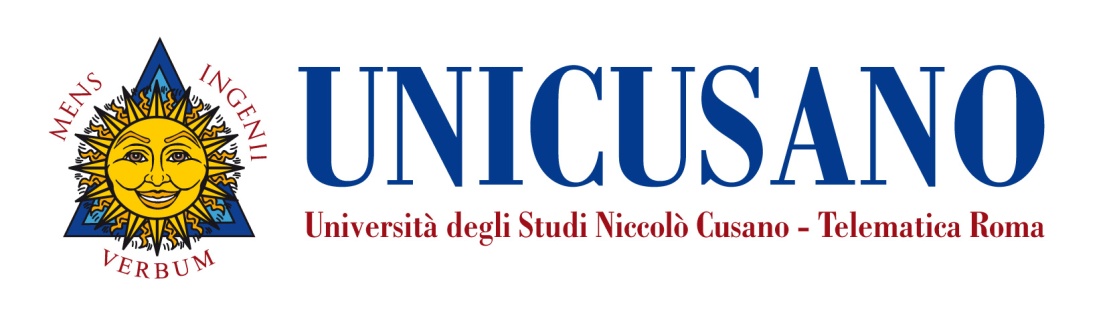 InsegnamentoPolitica economicaLivello e corso di studioLaurea Magistrale in GiurisprudenzaSettore scientifico disciplinare (SSD)SECS-P/02Anno di corso2Numero totale di crediti10PropedeuticitàEconomia politicaDocenteRosalba Sbiroli Facoltà: EconomiaNickname: rosalba.sbiroliEmail: rosalba.sbiroli@unicusano.itOrario di ricevimento: Giovedì: dalle 14:30 alle 15:30 presso sede centrale dell’Ateneo e videoconferenze secondo il calendario pubblicato nell’apposita sezione PresentazioneIl corso di Politica economica si propone di approfondire tematiche macroeconomiche che, alla luce dei più recenti interventi nazionali ed internazionali, incidono ampiamente sull’andamento dell’intero sistema economico. Le Etivity associate al corso consentono una puntuale analisi dei modelli macroeconomici attraverso l’utilizzo di strumenti matematici e graficiObiettivi formativiIl corso di Politica economica ha i seguenti obiettivi formativi:Rivedere le basi dell’economia classica e neoclassicaIllustrare l’analisi del mercato realeIllustrare l’analisi del mercato monetario e finanziarioIllustrare il funzionamento del mercato del lavoro e dei fenomeni che derivano da un eventuale disequilibrioIllustrare le politiche economiche nazioni ed internazionali PrerequisitiLa frequenza al corso richiede il superamento delle propedeuticità di Economia politica, inoltre si richiede la conoscenza dei concetti fondamentali della microeconomia e della macroeconomia. Al riguardo, si consiglia di rivedere tali nozioni, propedeutiche per l’apprendimento e l’approfondimento delle tematiche inerenti alla studio dell’economia del benessere.Risultati di apprendimento attesiIl corso di Politica economica ha l’obiettivo di fornire gli strumenti per comprendere e valutare l’applicazione delle politiche economiche. Alla fine del corso gli studenti conosceranno i concetti e le teorie economiche che sono alla base della comprensione delle scelte dei Governi anche in relazione alla crisi economica.Organizzazione dell’insegnamentoIl corso è sviluppato attraverso le lezioni preregistrate audio-video che compongono, insieme a slide e dispense, i materiali di studio disponibili in piattaforma. Sono poi proposti dei test di autovalutazione, di tipo asincrono, che corredano le lezioni preregistrate e consentono agli studenti di accertare sia la comprensione, sia il grado di conoscenza acquisita dei contenuti di ognuna delle lezioni. La didattica interattiva è svolta nel forum della “classe virtuale” e comprende 5 Etivity che applicano le conoscenze acquisite nelle lezioni di teoria. Il corso di Politica economica prevede 9 Crediti formativi. Il carico totale di studio per questo modulo di insegnamento è compreso tra 220 e 250 ore così suddivise:circa 130 ore per la visualizzazione e lo studio del materiale videoregistratoCirca 50 ore di Didattica Interattiva per l’elaborazione e la consegna delle EtivityCirca 10 ore di Didattica Interattiva per lo svolgimento dei test di autovalutazione.Si consiglia di distribuire lo studio della materia in modo uniforme in un periodo di 10 settimane dedicando tra le 20/25 ore di studio a settimana.Contenuti del corsoModulo 1 – I principali rapporti tra micro e macroeconomia. Le principali correnti macroeconomicheL’Economia del benessere e i suoi postulatiLe diverse tipologie di funzione del Benessere socialeEtiviy 1 Analisi della letteratura economica classica, neoclassica e keynesiana (8 ore di carico di studio)Modulo 2 – Il mercato reale e il mercato monetarioIl Prodotto Interno LordoLa determinazione del reddito nazionale di equilibrio in un sistema economico di economia chiuso e apertoLa domanda aggregata e le relative variabiliLa funzione ISLa moneta Monetaristi e keynesianiL’equilibrio nel mercato monetarioIl modello IS-LMAnalisi ed effetti delle politiche fiscali e monetarieEtivity 2 Funzione di domanda e offerta aggregata. Equilibro del mercato monetario (16 ore di carico di studio)Modulo 3 – Il mercato del lavoro e l’analisi dei fallimenti di mercatoLa disoccupazione: tipologie, cause ed effettiI costi della disoccupazioneLa disoccupazione nelle principali teorie economicheL’inflazione: tipologie, cause ed effettiLa curva di PhillipsLe politiche antinflazionisticheEtivity 3 Analisi teorica e rappresentativa del mercato del lavoro (8 ore di carico di studio)Modulo 4 – Il sistema economico nazionale ed internazionaleLa politica economica e monetaria dell’Unione europeaLa Banca Centrale Europea: composizione, ruolo e funzioniLa politica economica e monetaria degli Stati UnitiLa Federal Reserve: composizione, ruolo e funzioniCrisi economica: cause ed effettiEtivity 4 Analisi degli interventi di politica estera (6 ore di carico di studio)Modulo 5 – Analisi del panorama economico europeoLo SpreadIl Patto di stabilità e crescitaIl caso Grecia, Spagna e IrlandaGli Organismi internazionali e le politiche adottate a sostegno dell’EurozonaLo scudo antispreadEtivity 5 Casi di studio afferenti i principali Paesi europei (6 ore di carico di studio)Modulo 6 – Analisi del fenomeno globalizzazioneSignificato economico del concetto di globalizzazione Cenni storici sulla globalizzazione Cause e agenti della globalizzazioneEffetti della globalizzazioneDifferenze economiche tra globalizzazione ed internazionalizzazioneEtivity 6 Analisi del fenomeno dell’internazionalizzazone ( 6 ore di carico di studio)Materiali di studioIl materiale didattico presente in piattaforma è suddiviso in 6 moduli. Essi ricoprono interamente il programma e ciascuno di essi contiene dispense, slide e videolezioni in cui il docente commenta le slide. Tale materiale contiene tutti gli elementi necessari per affrontare lo studio della materia.Testi consigliati:Macroeconomia, O. Blanchard, Il Mulino, 2013Politica economica, G. Palmerio, Giappichelli Editore, TorinoEconomia politica, G. Palmerio, Giappichelli Editore, TorinoLezioni di Politica economica, F. CaffèPolitica economica globale nel ventunesimo secolo, G. Somogyi, Edizioni Nuova Cultura, RomaModalità di verifica dell’apprendimentoL’esame viene svolto in uno dei seguenti modi: Esame in forma scritta, composto da tre domande a risposta aperta e tre domande a risposta multiplaEsame orale I risultati di apprendimento attesi circa le conoscenze della materia e le capacità di applicarle sono valutate attraverso le prove d’esame su cui potrebbe incidere l’andamento della valutazione delle Etvity rilevato durante la preparazione dell’esame Criteri per l’assegnazione dell’elaborato finaleL’assegnazione dell’elaborato finale avverrà sulla base di un colloquio con il docente in cui lo studente manifesterà i propri specifici interessi in relazione a qualche argomento che intende approfondire; non esistono preclusioni alla richiesta di assegnazione della tesi e non è prevista una media particolare per poterla richiedere.